~~新竹女中第29期家長讀書會邀請函~~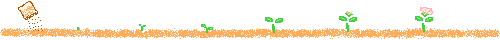 親愛的家長朋友：您好！當「爸爸」或「媽媽」已經很久了，現在的您是否願意撥出時間、空間當「自己」？藉著閱讀，從中結識新夥伴、聽聽新觀念或是分享生活經驗，相信會有不同的收穫與成長，在此，熱情邀請您加入新竹女中第29期家長讀書會。本期讀書會主題為：內在小革命。新的一年到來，過去的生活方式，無論在生活態度，生命態度或是親子互動，都一定程度的造就了我們現在的生活方式，如何更新以求自在，是此次讀書會希望傳達的訉息。進行方式：透過導讀、體驗活動與分享，與文本交流也與自己和團體成員對話。帶領講師：楊惠娟心理師。參加對象：本校學生家長40名，以在校學生家長優先；有剩餘名額開放社區家長。關於參加人數的說明：以往我們總希望將好的活動與更多家長分享，期待能給予家長更多自我成長的機會，我們也樂於這樣做，此次我們在活動更細緻化的考量下，希望參與讀書會的家長能有更多深度的互動、心靈的分享，有時候讀書會的成員可以在團體內更有信任感、更多自我坦露、更多的互動練習，如此才能讓學習從大腦、走向內心、帶入生活，也才能真正發生一些內在的小革命，因此請大家包容我們在這次的活動中限制了人數。也因此，請您在報名前，仔細考慮您確定八次讀書會時間都可以出席，這是對自己的承諾，也是對讀書會夥伴的承諾，期待成員的固定能讓夥伴間的信任感更好，收穫也更大。對於此次向偶的讀書會夥伴，也許我們可以把時間留下來給其他的活動，例如本學期我們會另外辦理親職講座，這樣的大型講座活動，就歡迎舊雨新知多多給予我們支持唷！我們希望：提供心靈交流成長平台，增進相互支持的力量，達到快樂做自己的目標。上課地點：新竹女中行政大樓二樓會議室。報名方式:網路報名 報名網址: http://goo.gl/1f8evR(可上竹女網站首頁連結)報名期間：104年2月26日12:00起至104年3月2日16：00止 (額滿即截止)歡迎各位家長參與，期待與您相遇在竹女讀書會!~~新竹女中第29期家長讀書會時間表~~書籍資訊：第一本：母親這種病：現代人的心靈問題，可能都來自於母親？作者：岡田尊司，譯者：張婷婷，出版社：時報出版，定價：320元。第二本：祈禱的力量，作者：一行禪師，譯者：施郁芬，出版社：橡樹林，定價：250元103學年度第29期家長讀書會照片時間:104年3月5日 ~6月11日地點:行政大樓二樓會議室103學年度第29期家長讀書會照片時間:104年3月5日 ~6月11日地點:行政大樓二樓會議室103學年度第29期家長讀書會照片時間:104年3月5日 ~6月11日地點:行政大樓二樓會議室次數日期時  間內    容    主    題   備   註一03/05（四）09：00~11：301.領書2.介紹岡田尊司的"母親這種病"與一行禪師的"祈禱的力量"並分組帶領人：楊惠娟心理師清華大學諮商中心兼任諮商師二03/19（四）09：00~11：30以「母親這種病」自我覺察帶領人：楊惠娟心理師清華大學諮商中心兼任諮商師三04/02（四）09：00~11：30以「母親這種病」自我覺察帶領人：楊惠娟心理師清華大學諮商中心兼任諮商師四04/16（四）09：30~11：30以「母親這種病」自我覺察帶領人：楊惠娟心理師清華大學諮商中心兼任諮商師五04/30（四）09：00~11：30以「祈禱的力量」作行動綱領帶領人：楊惠娟心理師清華大學諮商中心兼任諮商師六05/14（四）09：00~11：30以「祈禱的力量」作行動綱領帶領人：楊惠娟心理師清華大學諮商中心兼任諮商師七05/28（四）09：00~11：30以「祈禱的力量」作行動綱領帶領人：楊惠娟心理師清華大學諮商中心兼任諮商師八06/11（四）09：00~11：30"心靈廚房"的影像對話帶領人：楊惠娟心理師清華大學諮商中心兼任諮商師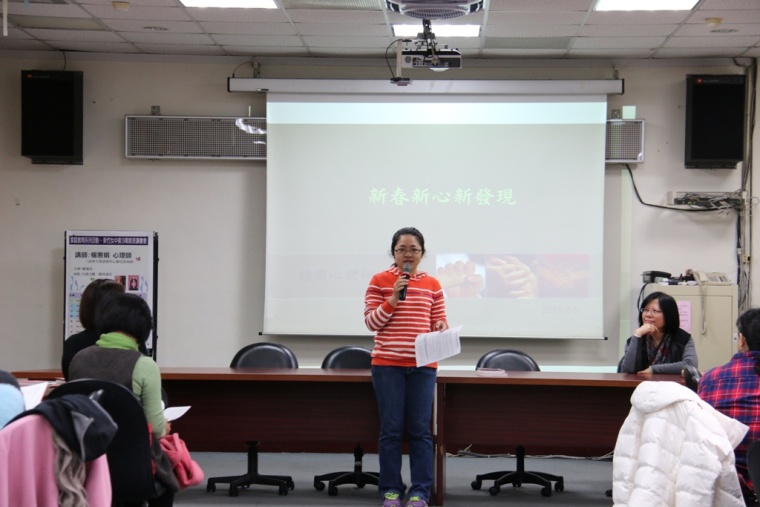 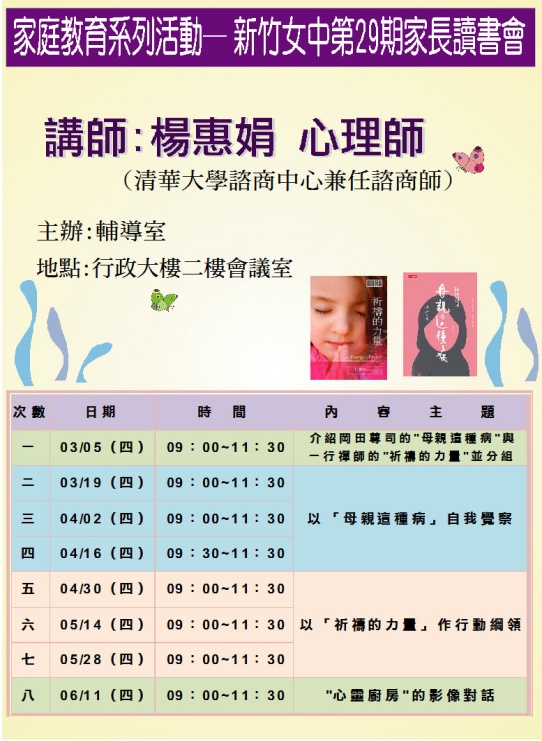 始業式主任開場             活動海報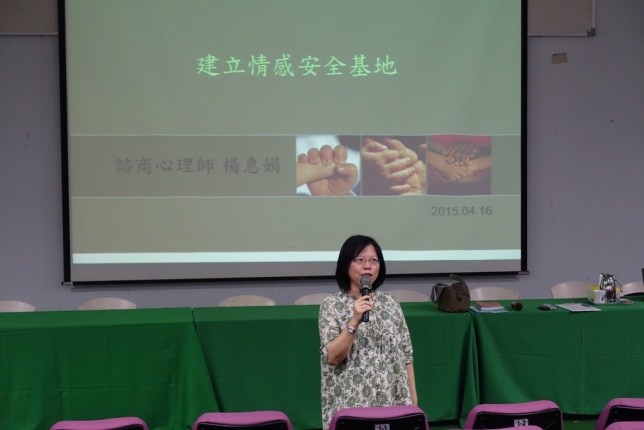 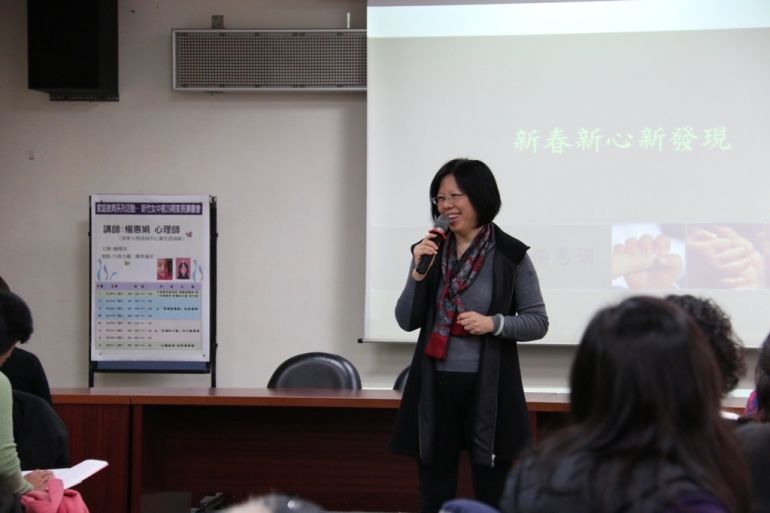 建立情感安全基地帶領人楊惠娟心理師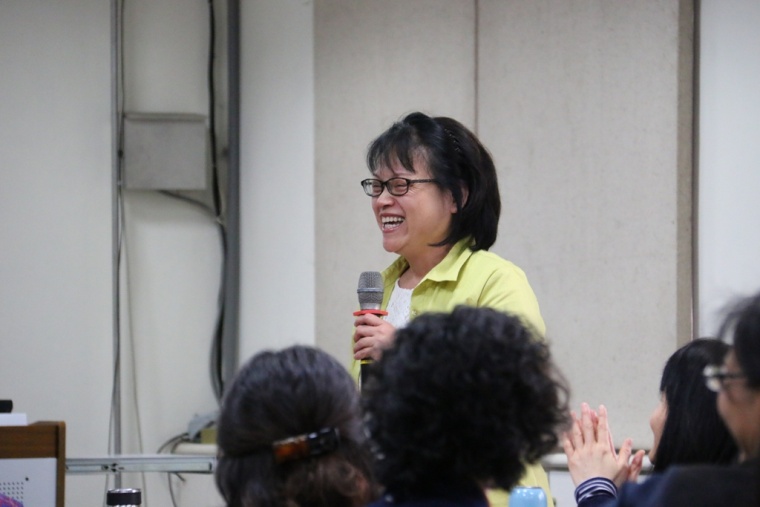 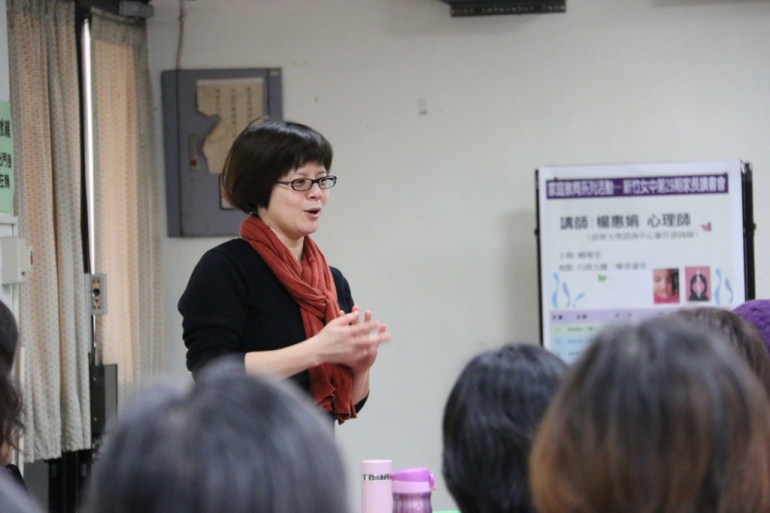 家長分享            家長分享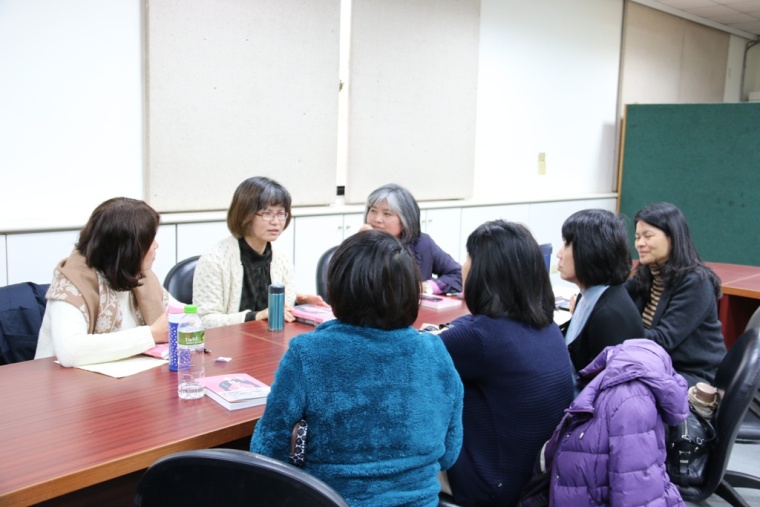 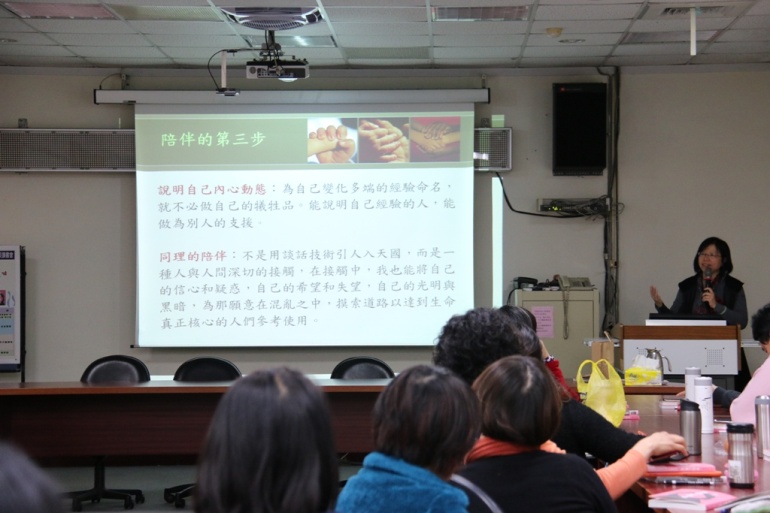 分組討論老師導讀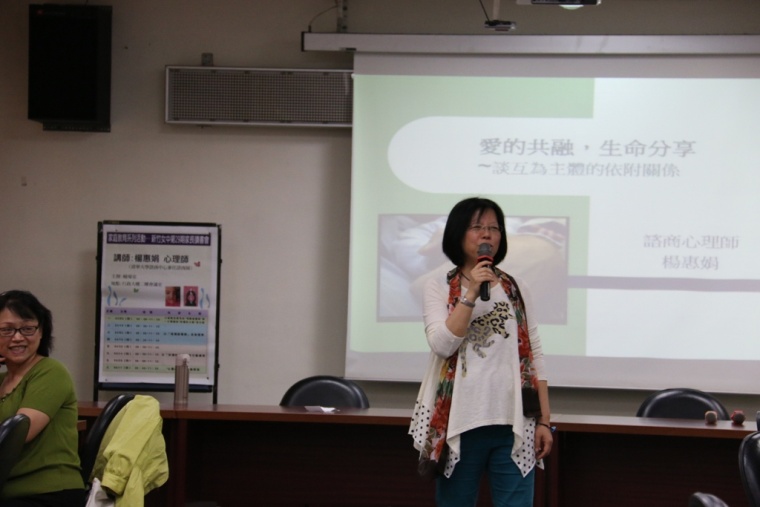 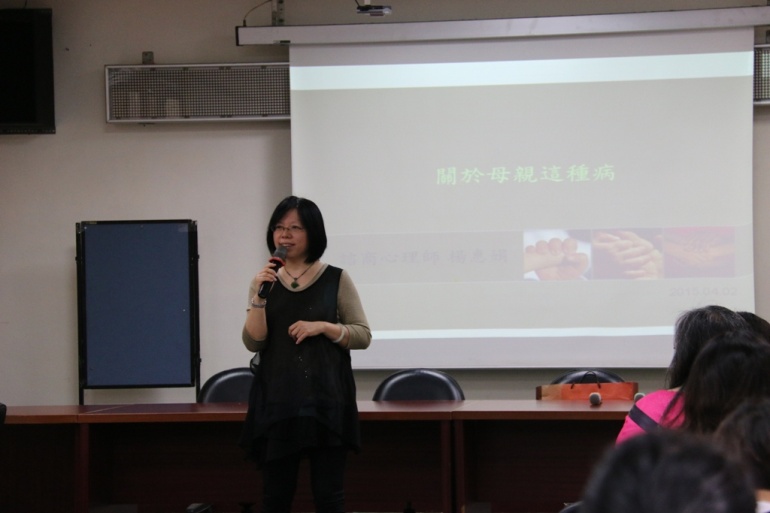 愛的共榮生命分享             母親這種病導讀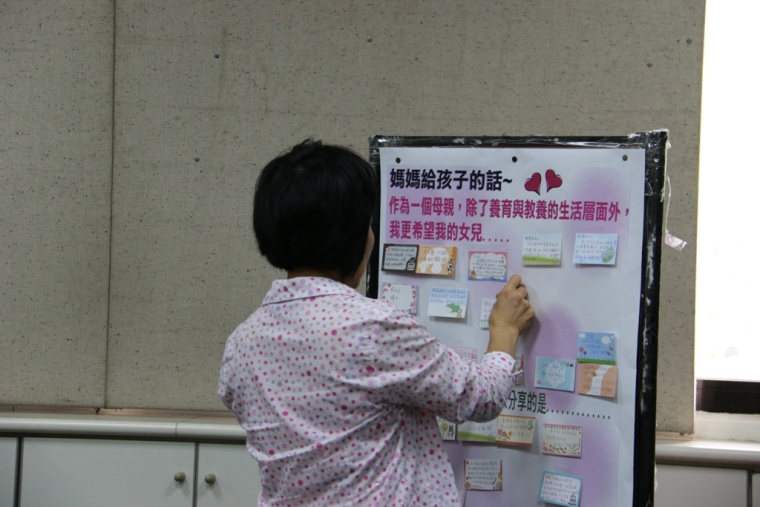 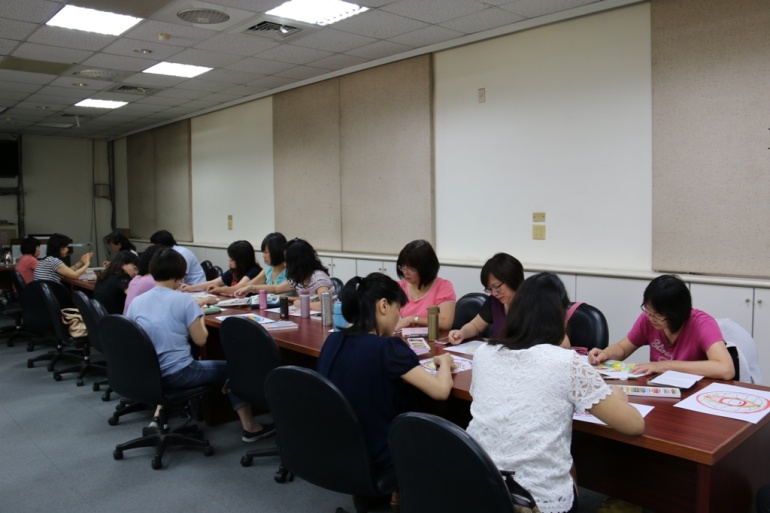 母親節前夕給孩子的話分組討論